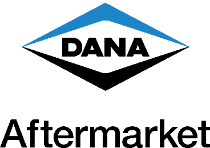 For more information, contact:  Lynn Konsbruck (312) 768-7362lkonsbruck@maxmarketing.comNEWS BRIEFSeptember 12, 2023Dana Introduces Victor Reinz® Victor-Lock™ Reusable Differential GasketsMAUMEE, Ohio – Dana Incorporated has introduced a new line of Victor Reinz® Victor-Lock™ reusable differential gaskets designed for severe-duty applications.  These premium gaskets feature resilient FoamFlex™ facing material bonded to a steel core with selective silicone beading to enhance sealing stress and improve loading in critical areas for an ultimate, leak-free seal.“Victor-Lock gaskets significantly reduce the possibility of gasket degradation over time, delivering dependability and long gasket life in the most challenging environments,” said Bill Nunnery, senior director, sales and marketing, global aftermarket for Dana.  “Since no additional sealants are required when installing Victor-Lock gaskets, downtime is minimized and there is no mess.”Stronger and longer lasting, Victor-Lock reusable differential gaskets are manufactured with FoamFlex material on both sides of the gasket to provide a level of compression and recovery while the steel core provides strength.  The strategically placed Victor Reinz blue elastomeric sealing bead localizes sealing stresses, aids in sealing in between bolt holes, and provides an added level of protection for castings that are not perfectly flat or in perfect alignment.  In addition, since no room-temperature vulcanizing (RTV) silicone is needed, there is an instant seal, so service technicians do not have to wait for reassembly.“Traditional gaskets made of paper fiber and cork can break down over time and create leaks,” said Nunnery.  “With Victor Reinz Victor-Lock reusable gaskets, our customers will get stronger, longer lasting gaskets that provide the sealing security that they can depend on from the name they trust.”To learn more about Victor Reinz® products, visit https://victorreinz.us/products.  To place an order, customers should contact their Dana sales representative or visit www.DanaAftermarket.com.About Dana in the Aftermarket Powered by recognized brands such as Dana, Spicer®, Victor Reinz®, Albarus™, Brevini™, Glaser®, GWB®, Spicer Select®, Thompson™, and Transejes™, Dana delivers a broad range of aftermarket solutions – including genuine, all-makes, and value lines – servicing passenger, commercial, and off-highway vehicles around the world.  Leveraged by a global network of 14 distribution centers, Dana's dedicated aftermarket team provides technical service, customer support, high fill rates, and on-time delivery to customers around the globe.  For product information, visit www.SpicerParts.com and www.VictorReinz.com.  For e-catalog and parts locator, visit www.DanaAftermarket.com.  To upgrade customized vehicles with Dana products, visit www.DanaProParts.com.  To speak with a Dana customer service representative, call 1-800-621-8084.# # #